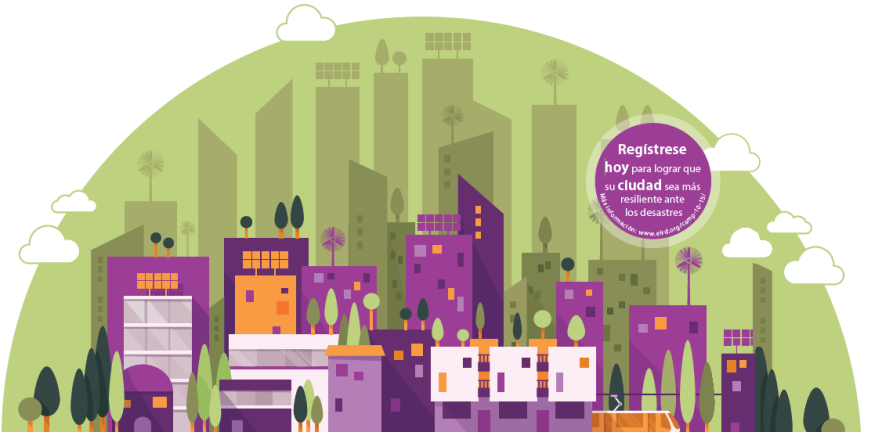 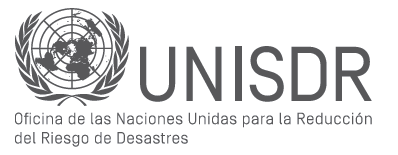 PLAN DE ACCIÓN DE RRD Y RESILIENCIA EN LA CIUDADESENCIAL 1.  Organización para la resiliencia frente a los desastresContar con una estructura organizativa y procedimientos claros para entender y responder a las principales cuestiones que afectan a la resiliencia de las ciudades frente a los peligros naturales —fuerte liderazgo, claridad en la coordinación y delimitación de responsabilidades, participación efectiva de los actores implicados, difusión y líneas de comunicación, y  definición de estrategias, políticas y mecanismos para ayudar a resolver estos problemas—ESENCIAL 2. Identificar, comprender y utilizar los escenarios de riesgos actuales y futuros. Identificar escenarios de riesgo probables y graves basados en la comprensión de las múltiples y cambiantes amenazas, la exposición geográfica y económica, y la vulnerabilidad, con el fin de fundamentar las decisiones de inversiones actuales y futuras de manera que contribuyan a la mejora de la resiliencia.ESENCIAL 3. Fortalecer la capacidad financiera para la resiliencia. Comprender el impacto económico de los desastres y desarrollar mecanismos financieros que puedan apoyar las actividades de resiliencia.ESENCIAL 4. Buscar la resiliencia del diseño y el desarrollo urbanos. Evaluar la vulnerabilidad del entorno construido para identificar oportunidades de mejora (a partir de los hallazgos del aspecto esencial 2), incluyendo la planificación, el diseño y la implementación de nuevos espacios urbanos e infraestructura, mejora de la infraestructura y los espacios urbanos existentes, y mejorar el marco normativo.ESENCIAL 5. Proteger las zonas naturales de amortiguación para mejorar las funciones protectoras brindadas por los ecosistemas. Identificar, proteger y monitorear aquellos servicios ecosistémicos que contribuyen a mejorar la resiliencia, como el agua y los humedales, el suelo y la vegetación, la polinización y la biodiversidad, y que pueden incluir ecosistemas que se encuentran fuera de la geografía del municipio.ESENCIAL 6. Fortalecer la capacidad institucional para la resilienciaIdentificar y comprender la conectividad social y la cultura de ayuda mutua, por ejemplo, a través de iniciativas comunitarias y gubernamentales, y de canales de comunicación multimedia.ESENCIAL 7. Comprender y fortalecer la capacidad social para la resiliencia. Identificar y comprender la conectividad social y la cultura de ayuda mutua, por ejemplo, a través de iniciativas comunitarias y gubernamentales, y de canales de comunicación multimedia.ESENCIAL 8. Aumentar la resiliencia de la infraestructura. Comprender la forma en que la infraestructura municipal critica para la prestación de servicios va a responder ante los desastres e identificar oportunidades para mejorar su rendimiento.  ESENCIAL 9. Asegurar una respuesta adecuada y efectiva frente a los desastres. Asegurar una respuesta efectiva frente a los desastres a través de la revisión y actualización periódica de los planes de preparación, mantenimiento y vigilancia de las amenazas y de los sistemas de alerta temprana, así como la coordinación y la interoperabilidad entre los principales actores.ESENCIAL 10. Acelerar el proceso de recuperación y reconstruir mejor. Asegurar que los procesos de recuperación, rehabilitación y reconstrucción son coherentes con la planificación a largo plazo y proporcionan un mejor ambiente al municipio y un aumento de la resiliencia para la comunidad afectada.CIUDAD/ LG  NombreTECOLUCAPAISEL SALVADORPunto de contacto Herbert Sanabria #OBJETIVO/ÁREA DE TRABAJOACCIÓNINDICADORESTIEMPORESPONSABILIDAD1.Fortalecer el proceso organizativo de la Red de mujeres mapeadoras de riesgos del municipio de TecolucaFormación de mujeres en mapeo de riesgos30 de mujeres formadas1 mesLa mesa de género y la municipalidad2.Fortalecer el proceso organizativo de los Comités Comunales en Protección Civil - C.C.P.C en RRD y Resiliencia Comunitaria- Formación de los C.C.P.C en RRD y resiliencia comunitaria105 de C.C.P.C formados12 mesesLa mesa de género y la municipalidad3.Formular planes de RRD y Resiliencia Comunitaria en las comunidades del municipio de TecolucaElaboración de planes de RRD y Resiliencia comunitaria105  Planes de RRD y Resiliencia Comunitaria formulados12 mesesLa mesa de género y la municipalidad4.Fortalecer la Organización Comunitaria en saneamiento básicoFormación líderes comunitarios en saneamiento básico105 Líderes comunitarios formados en resiliencia12 mesesMunicipalidad5.Fortalecer la organización municipal para la RRD y Resiliencia Definir y aclarar los roles de cada uno de los sectores del municipio en RRD y resiliencia1 documento de ordenanza con la asignación de roles para la RRD y resiliencia3 mesesMunicipalidad6.Formulación de una política pública institucional territorial de la RRD y la ResilienciaElaboración participativa una política institucional y territorial de RRD y ResilienciaUn documento de política adoptada24 mesesMunicipalidad7.Fortalecer la Oficina de RRD para la Resiliencia municipalRevisión y mejoramiento de la oficina de RRD municipalUna oficina funcionando en todos los aspectos de la RRD para la Resiliencia24 mesesMunicipalidad8.Disponer de un Sistema de información pública municipal para la RRD y la Resiliencia Diseño de un sistema de información - base de datos públicaUna base de datos con información pública disponible y accesible24 mesesMunicipalidad#OBJETIVO/ÁREA DE TRABAJOACCIÓNINDICADORESTIEMPORESPONSABILIDAD1.Dar conocer los  escenarios de riesgos existentes a las comunidades del municipio más expuestas a fenómenos potencialmente peligrosos Reuniones comunitarias  20 reuniones comunitarias  3 mesesMunicipalidad2.Fortalecer el conocimiento del riesgo desde la visión de las comunidades del municipio Actualizar el Mapeo comunitario del riesgo en comunidades 105 de comunidades con mapeo comunitario del riesgo actualizados 18 mesesSector de mujeres y mesa de género3.Promover una mayor conciencia  del riesgo de desastres y medidas de RRD a la población más expuesta a fenómenos potencialmente peligroso en el municipioTalleres de formación de comunidades más expuestas5 de talleres  de concientización realizados 1 mes Municipalidad  - Juntas Directivas Comunales4.Implementar una Base de Datos Georrefenciada con información pública sobre evaluación del riesgo disponible y accesibleDiseño de una BDG sobre evaluación de riesgos Una BDG Disponible y accesible funcionando12 mesesMunicipalidad5.Fortalecer el componente cartográfico de evaluación de riesgos a nivel municipal – manejo de herramientas tecnológicas básicas (GPS)Elaborar mapas de riesgos multi-amenazas en base a la integración del conocimiento comunitario e institucional/técnico105 mapas de riesgos multi-amenazas12 mesesMunicipalidad – Comunidades – Sector Mujeres6.Fortalecer ejercicios prácticos de simulación y simulacros frente a fenómenos potencialmente peligrosos priorizados con participación comunitariaDiseño y puesta en marcha de simulaciones y simulacros1 simulación y simulacro realizado6 mesesMunicipalidad – comunidades – Sector mujeres#OBJETIVO/ÁREA DE TRABAJOACCIÓNINDICADORESTIEMPORESPONSABILIDAD1.Fortalecer la capacidad financiera del municipio en RRD y resiliencia municipal Incluir dentro de los criterios de las asambleas anuales  un porcentaje del presupuesto público para la RRD y la Resiliencia10% del presupuesto municipal asignado 7 Consejo municipal, Promoción Social, Organización Comunitaria2.Promover alianzas estratégicas con la cooperación nacionales e internacionales para la RRD y la ResilienciaEstablecer alianzas estratégicas con organismos de cooperación nacionales e internacionales3 alianzas estratégicas nacionales e internacionales acordadas12 mesesConsejo municipal y Técnico de Gestión en Cooperación3.Definición de una política de incentivos para la inversión en RRD y la resiliencia a los sectores comunitarios y privados del municipioConcertación de una política de incentivos para la RRD y la resiliencia Una ordenanza aprobada sobre incentivos para la RRD7 mesesConsejo municipal, Promoción Social, Organización Comunitaria4.Implementar un ejercicio piloto de inversión la  RRD y la resiliencia en un Barrio del municipioRealizar acciones para hacer un barrio resilienteUn barrio mejorado en RRD y resiliencia5 añosMunicipalidad – Comunidad – Sector mujeres5.Definir una estrategia de protección financiera frente a desastresConcertar un acuerdo municipal para establecer una estrategia de protección financiera frente a desastres Un acuerdo municipal aprobado12 mesesConsejo Municipal#OBJETIVO/ÁREA DE TRABAJOACCIÓNINDICADORESTIEMPORESPONSABILIDAD1.Fortalecer  la planificación urbana  para el municipio de Tecoluca integrando  la RRD y  resiliencia Formular un plan urbano con enfoque de RRD y resilienciaUn documento con el plan  urbano formulado12 meses Municipalidad2.Mejorar el conocimiento del riesgo para la resiliencia y el desarrollo urbano a nivel municipalActualizar la información pertinente a los riesgosUn documento con información actualizada24 mesesSector mujeres y Municipalidad3.Mejorar las practicas constructivas a nivel municipal  frente a inundaciones y sismosRevisión y actualización de normatividades/reglamentos de construcción  Un documento con códigos de construcción para inundaciones y sismos12 mesesMunicipalidad4.Fortalecer la planificación y ordenamiento territorial municipal a 2030 integrando la RRD y la Resiliencia Integración de la RRD y la Resiliencia en la Planificación y ordenamiento territorialUn documento de planificación y ordenamiento territorial integrando la RRD y la Resiliencia, aprobado24 mesesMunicipalidad5.Mejorar el Sistema de saneamiento del municipal integrando la RRD y la ResilienciaDiseño integrar del sistema de alcantarillado  con enfoque de sostenibilidadUn sistema de alcantarillado diseñado 24 mesesMunicipalidad6.Promover alianzas estratégicas  para lograr llegar a ser un municipio verdeDefinición de  un plan de acción con estratégicas técnicas/operativas, alianzas estratégicas e inversiones para ser un municipio verdeUn plan de acción  12 mesesMunicipalidad – actores comunitarios e institucionales.#OBJETIVO/ÁREA DE TRABAJOACCIÓNINDICADORESTIEMPORESPONSABILIDAD1.Realizar el inventario de ecosistemas deteriorados a nivel municipalIdentificación y caracterización de ecosistemas deteriorados100 Hectáreas área de ecosistemas identificados  e inventariados12 mesesConsejo Municipal y la Unidad de Medio Ambiente2.Fortalecer la gestión de recurso hídrico del municipio Reglamentación del uso del aguaUn documento de acuerdo aprobado12 mesesConsejo Municipal y la Unidad de Medio Ambiente3.Promover  una política ambiental a nivel municipalDefinición de una política ambiental Un documento de política aprobado12 mesesConsejo Municipal y la Unidad de Medio Ambiente4.Mejorar la resiliencia de la Cuenca el Guayabo Reforestación de la Cuenca el Guayabo50 Hectáreas de bosque reforestado5 añosMunicipalidad – Comunidad – Unidad de Medio Ambiente5.Proteger y conservar los ecosistemas de manglar a nivel municipalIdentificación de áreas vulnerables – definición de un proyecto de protección y conservación – participación comunitaria100% de las áreas vulnerables con mejorar en protección y conservación del ecosistema5 añosMunicipalidad – Comunidad – Unidad de Medio Ambiente6.Reducir la exposición frente a inundaciones de las comunidades localizadas en el río lempaDefinición de medidas de protección 5 Km de rivera protegida5 añosMunicipalidad – Comunidad – Unidad de Medio Ambiente#OBJETIVO/ÁREA DE TRABAJOACCIÓNINDICADORESTIEMPORESPONSABILIDAD1.Mejorar la articulación de los actores institucionales del municipio para la RRD y la resilienciaTalleres de articulación3  Talleres de articulación1 mesComité Municipal de Protección Civil – CMPC, Instituciones, comunidad, Mesa de Género2.Fortalecer los conocimientos en RRD y Resiliencia de los actores institucionales del municipio.Formación de actores institucionales100 % de actores institucionales formados3 mesesComité Municipal de Protección Civil – CMPC, Instituciones, comunidad, Mesa de Género3.Promover una política municipal para la RRD y la ResilienciaDefinición de una política para la RRD y la ResilienciaUn documento de política aprobado12 mesesComité Municipal de Protección Civil – CMPC, Instituciones, comunidad, Mesa de Género4.Promover la aplicación de manera amplia la Ley para la RRD a nivel municipalTalleres de divulgación con cada uno de los sectores del desarrollo del municipio100 % de los sectores 3 mesesComité Municipal de Protección Civil – CMPC, Municipalidad, todos los sectores del desarrollo (Jóvenes, mujeres, veteranos de guerra, etc.) 5.Fomentar el intercambio de experiencias en RRD y Resiliencia entre comunidades del municipio y fuera/dentro del paísEncuentros comunitarios 5 intercambios 12 mesesMunicipalidad  - Comunidades7.Definir una estrategia de educación, información y comunicación -EIC para promover la RRD y la Resiliencia con todos los actores sociales e institucionales del municipioConcertación de un estrategia de EICUna documento con una estrategia EIC aprobada 12 meseMunicipalidad, representante del ministerio de educación y de salud, Comunidad, Sector mujeres#OBJETIVO/ÁREA DE TRABAJOACCIÓNINDICADORESTIEMPORESPONSABILIDAD1.Fortalecer al Comité de Protección Civil con una nueva visión para la acción en la RRD y el desarrollo de resilienciaRealizar una reingeniería de CPC mejorando una  visión que integre la RRD y la resiliencia Una nueva visión Un Plan de Trabajo8 mesesMunicipalidad – Protección Civil2.Fortalecer la organización comunitaria para la RRD y la resiliencia  en las comunidades del Talleres de formación comunitaria en RRD y Resiliencia 50 líderes de las 105 comunidades formadas en RRD y Resiliencia Comunitaria12 mesesMunicipalidad – Protección Civil – Sector de género3.Establecer alianzas estratégicas a nivel internacional y nacionalEstablecer convenios de  cooperación nacionales e internacionales 5 convenios de cooperación firmados 24 mesesConcejo Municipal, Técnico de gestión de Cooperación4.Impulsar negocios comunitarios para satisfacer las necesidades de medios de vidaCapacitación en temas de emprendimiento para la sostenibilidad de los negocios comunitarios5 Proyectos de emprendimiento asociativo comunitaria funcionado12 mesesConcejo Municipal, Comunidades – Sector mujeres5.Establecer una escuela de formación para jóvenes en temas de RRD y Resiliencia Diseño y puesta en marcha de una escuela de formaciónUna escuela de formación funcionando12 mesesConcejo Municipal, Comunidades, Sector Jóvenes#OBJETIVO/ÁREA DE TRABAJOACCIÓNINDICADORESTIEMPORESPONSABILIDAD1.Fortalecer las medidas de reducir el riesgo de desastres de la infraestructura de protección  del municipio frente a eventos peligrosos Formular un Plan para la RRD y la Resiliencia de la Infraestructura Un documento de plan formulado24 mesesComité Municipal de Protección Civil – CMPC, Instituciones, comunidad, Mesa de Género2.Fomentar la participación comunitaria para  la protección de la infraestructura de protección en áreas de mayor exposición a fenómenos potencialmente peligrosTalleres de formación comunitaria100 % población formada de áreas expuestas24 mesesADESCOS y Organizaciones  Sociales, Alcaldía3.Fomentar la participación e inversión del sector privado de municipio en proyectos de infraestructura para la RRD y resiliencia Reuniones con representantes del sector privado3 reuniones6 mesesMunicipalidad – Sector privado Tecoluca – Representantes sectores de la comunidad4.Establecer convenios con empresas privadas para la RRD y la ResilienciaGestión de firma de convenios de colaboración 15 convenios firmados con empresas privadas24 MesesMunicipalidad – Sector Privado – Representantes sectores de Tecoluca5.Fomentar la elaboración de planes de contingencia  continuidad de operaciones de los servicios públicos y críticos de la municipalidad Talleres para la formulación de planes de contingencia y continuidad de operaciones de sistemas vitales100% de los servicios públicos críticos de la municipalidad cuentan con planes 12 mesesMunicipalidad e instituciones prestadores de servicios públicos 6.Diagnosticar la condición de vulnerabilidad actual de la infraestructura crítica a nivel municipalRevisión técnica de las condiciones de vulnerabilidad100% de la infraestructura con un diagnóstico de su vulnerabilidad24 mesesMunicipalidad#OBJETIVO/ÁREA DE TRABAJOACCIÓNINDICADORESTIEMPORESPONSABILIDAD1.Fortalecer la CMPC frente a la respuesta frente a desastres integrando la resiliencia Actualizar el Plan de Protección Civil para la respuesta a desastres  Un Plan Actualizada 12 mesesAlcaldía Municipal y Mesa de Género2.Generar convenios de colaboración con ONG y Entidades privadas para responder de manera anticipada ante desastres Establecer de manera previa convenios de cooperación5 convenios de cooperación definidos12 mesesComisión municipal de protección Civil3.Fortalecer los sistemas de alerta temprana comunitaria frente a inundacionesActualizar  el funcionamiento de los Sistema de alerta temprana existentes 100% de los sistemas de alerta temprana actualizados12 mesesCMPC, Municipalidad y Comunidades4. Fortalecer la respuesta a emergencias mediante procesos de formación comunitariaTalleres de formación50 líderes comunitarios de las 105 comunidades participantes en talleres de formación6 mesesCMPC, Municipalidad5.Mejorar las condiciones físicas y funcionales de los albergues existentesRevisión y mejoramiento físico y funcional de albergues100% de los albergues mejorados 24 mesesMunicipalidad#OBJETIVO/ÁREA DE TRABAJOACCIÓNINDICADORESTIEMPORESPONSABILIDAD1.Elaborar un plan de recuperación y reconstrucción por fenómenos potencialmente peligrososConstrucción del plan de reconstrucción frente a fenómenos priorizadosUn plan de reconstrucción aprobado12 mesesComisión Municipal de Protección Civil2.Fortalecer los procesos de evaluación de daños y necesidades a nivel  municipalTalleres de formación en evaluación de daños y necesidades50 líderes comunitarios formado en evaluación de daños y necesidades de los 105 comunidades12 mesesCMPC y Municipalidad, Comunidades3.Fortalecer la capacidad financiera del municipio para procesos de recuperación y reconstrucciónDefinición de un fondo municipal para la recuperación y reconstrucción, con un primer capital semillaUn fondo creado con un capital semilla definido 12 mesesMunicipalidad, Concejo Municipal